زانكۆی سه‌ڵاحه‌دین-هه‌ولێر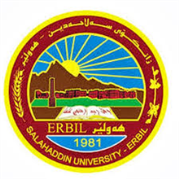 كۆلێژی:Educationبه‌شی:physic                                                                      فۆرمی سه‌روانه‌ی زێده‌كی مامۆستایان                                      مانگی: نیسانڕۆژ/ كاتژمێر8:30-9:309:30-10:3010:30-11:3011:30-12:3012:30-1:301:30-2:302:30-3:303:30-4:304:30-5:30شەممەیەك شەممەدوو شەممەسێ شەممەچوار شەممەModern physics lab(B1)Modern physics lab(B1)Modern physics lab(B2)Modern physics lab(B2)Modern physics lab(B3)Modern physics lab(B3)پێنج شەممەProject studentProject studentڕۆژڕۆژڕێكه‌وتتیۆری تیۆری پراكتیكیژمارەی سەروانەڕۆژڕێكه‌وتتیۆری پراكتیكیژمارەی سەروانەشەممەشەممەشەممە6/ 4یەك شەمەیەك شەمەیەك شەمە7/ 4دوو شەمەدوو شەمە1/ 4دوو شەمە8/ 4سێ شەمەسێ شەمە2/ 4سێ شەمە9/ 4چوار شەمەچوار شەمە3/ 4چوار شەمە10/ 4پێنج شەمەپێنج شەمە4/ 42*32*36پێنج شەمە11/ 4 2*36سه‌رپه‌رشتی پرۆژه‌ی ده‌رچونسه‌رپه‌رشتی پرۆژه‌ی ده‌رچونسه‌رپه‌رشتی پرۆژه‌ی ده‌رچون222سه‌رپه‌رشتی پرۆژه‌ی ده‌رچونسه‌رپه‌رشتی پرۆژه‌ی ده‌رچون22كۆى كاتژمێره‌كانكۆى كاتژمێره‌كانكۆى كاتژمێره‌كان88كۆى كاتژمێره‌كانكۆى كاتژمێره‌كان88ڕۆژڕۆژڕێكه‌وتتیۆری تیۆری پراكتیكیژمارەی سەروانەڕۆژڕێكه‌وتتیۆری پراكتیكیژمارەی سەروانەشەممەشەممە13/ 4شەممە20/ 4یەك شەمەیەك شەمە14/ 4یەك شەمە21/ 4دوو شەمەدوو شەمە15/ 4دوو شەمە22/ 4سێ شەمەسێ شەمە16/ 4سێ شەمە23/ 4چوار شەمەچوار شەمە17/ 42*32*36چوار شەمە24/ 42*36پێنج شەمەپێنج شەمە18/ 4پێنج شەمە25/ 4سه‌رپه‌رشتی پرۆژه‌ی ده‌رچونسه‌رپه‌رشتی پرۆژه‌ی ده‌رچونسه‌رپه‌رشتی پرۆژه‌ی ده‌رچون222سه‌رپه‌رشتی پرۆژه‌ی ده‌رچونسه‌رپه‌رشتی پرۆژه‌ی ده‌رچون22كۆى كاتژمێره‌كانكۆى كاتژمێره‌كانكۆى كاتژمێره‌كان88كۆى كاتژمێره‌كانكۆى كاتژمێره‌كان88ڕۆژڕێكه‌وتتیۆری پراكتیكیژمارەی سەروانەناوی مامۆستاglara fuad hasanنازناوی زانستی: lecturerبەشوانەى ياسايى:10بەشوانەی هەمواركراو:6ته‌مه‌ن:36كۆی سەروانە:2هۆكاری دابه‌زینی نیساب:beryarderi bashناوی مامۆستاglara fuad hasanنازناوی زانستی: lecturerبەشوانەى ياسايى:10بەشوانەی هەمواركراو:6ته‌مه‌ن:36كۆی سەروانە:2هۆكاری دابه‌زینی نیساب:beryarderi bashناوی مامۆستاglara fuad hasanنازناوی زانستی: lecturerبەشوانەى ياسايى:10بەشوانەی هەمواركراو:6ته‌مه‌ن:36كۆی سەروانە:2هۆكاری دابه‌زینی نیساب:beryarderi bashناوی مامۆستاglara fuad hasanنازناوی زانستی: lecturerبەشوانەى ياسايى:10بەشوانەی هەمواركراو:6ته‌مه‌ن:36كۆی سەروانە:2هۆكاری دابه‌زینی نیساب:beryarderi bashناوی مامۆستاglara fuad hasanنازناوی زانستی: lecturerبەشوانەى ياسايى:10بەشوانەی هەمواركراو:6ته‌مه‌ن:36كۆی سەروانە:2هۆكاری دابه‌زینی نیساب:beryarderi bashناوی مامۆستاglara fuad hasanنازناوی زانستی: lecturerبەشوانەى ياسايى:10بەشوانەی هەمواركراو:6ته‌مه‌ن:36كۆی سەروانە:2هۆكاری دابه‌زینی نیساب:beryarderi bashناوی مامۆستاglara fuad hasanنازناوی زانستی: lecturerبەشوانەى ياسايى:10بەشوانەی هەمواركراو:6ته‌مه‌ن:36كۆی سەروانە:2هۆكاری دابه‌زینی نیساب:beryarderi bashشەممە27/ 4ناوی مامۆستاglara fuad hasanنازناوی زانستی: lecturerبەشوانەى ياسايى:10بەشوانەی هەمواركراو:6ته‌مه‌ن:36كۆی سەروانە:2هۆكاری دابه‌زینی نیساب:beryarderi bashناوی مامۆستاglara fuad hasanنازناوی زانستی: lecturerبەشوانەى ياسايى:10بەشوانەی هەمواركراو:6ته‌مه‌ن:36كۆی سەروانە:2هۆكاری دابه‌زینی نیساب:beryarderi bashناوی مامۆستاglara fuad hasanنازناوی زانستی: lecturerبەشوانەى ياسايى:10بەشوانەی هەمواركراو:6ته‌مه‌ن:36كۆی سەروانە:2هۆكاری دابه‌زینی نیساب:beryarderi bashناوی مامۆستاglara fuad hasanنازناوی زانستی: lecturerبەشوانەى ياسايى:10بەشوانەی هەمواركراو:6ته‌مه‌ن:36كۆی سەروانە:2هۆكاری دابه‌زینی نیساب:beryarderi bashناوی مامۆستاglara fuad hasanنازناوی زانستی: lecturerبەشوانەى ياسايى:10بەشوانەی هەمواركراو:6ته‌مه‌ن:36كۆی سەروانە:2هۆكاری دابه‌زینی نیساب:beryarderi bashناوی مامۆستاglara fuad hasanنازناوی زانستی: lecturerبەشوانەى ياسايى:10بەشوانەی هەمواركراو:6ته‌مه‌ن:36كۆی سەروانە:2هۆكاری دابه‌زینی نیساب:beryarderi bashناوی مامۆستاglara fuad hasanنازناوی زانستی: lecturerبەشوانەى ياسايى:10بەشوانەی هەمواركراو:6ته‌مه‌ن:36كۆی سەروانە:2هۆكاری دابه‌زینی نیساب:beryarderi bashیەك شەمە28/ 4ناوی مامۆستاglara fuad hasanنازناوی زانستی: lecturerبەشوانەى ياسايى:10بەشوانەی هەمواركراو:6ته‌مه‌ن:36كۆی سەروانە:2هۆكاری دابه‌زینی نیساب:beryarderi bashناوی مامۆستاglara fuad hasanنازناوی زانستی: lecturerبەشوانەى ياسايى:10بەشوانەی هەمواركراو:6ته‌مه‌ن:36كۆی سەروانە:2هۆكاری دابه‌زینی نیساب:beryarderi bashناوی مامۆستاglara fuad hasanنازناوی زانستی: lecturerبەشوانەى ياسايى:10بەشوانەی هەمواركراو:6ته‌مه‌ن:36كۆی سەروانە:2هۆكاری دابه‌زینی نیساب:beryarderi bashناوی مامۆستاglara fuad hasanنازناوی زانستی: lecturerبەشوانەى ياسايى:10بەشوانەی هەمواركراو:6ته‌مه‌ن:36كۆی سەروانە:2هۆكاری دابه‌زینی نیساب:beryarderi bashناوی مامۆستاglara fuad hasanنازناوی زانستی: lecturerبەشوانەى ياسايى:10بەشوانەی هەمواركراو:6ته‌مه‌ن:36كۆی سەروانە:2هۆكاری دابه‌زینی نیساب:beryarderi bashناوی مامۆستاglara fuad hasanنازناوی زانستی: lecturerبەشوانەى ياسايى:10بەشوانەی هەمواركراو:6ته‌مه‌ن:36كۆی سەروانە:2هۆكاری دابه‌زینی نیساب:beryarderi bashناوی مامۆستاglara fuad hasanنازناوی زانستی: lecturerبەشوانەى ياسايى:10بەشوانەی هەمواركراو:6ته‌مه‌ن:36كۆی سەروانە:2هۆكاری دابه‌زینی نیساب:beryarderi bashدوو شەمە29/ 4ناوی مامۆستاglara fuad hasanنازناوی زانستی: lecturerبەشوانەى ياسايى:10بەشوانەی هەمواركراو:6ته‌مه‌ن:36كۆی سەروانە:2هۆكاری دابه‌زینی نیساب:beryarderi bashناوی مامۆستاglara fuad hasanنازناوی زانستی: lecturerبەشوانەى ياسايى:10بەشوانەی هەمواركراو:6ته‌مه‌ن:36كۆی سەروانە:2هۆكاری دابه‌زینی نیساب:beryarderi bashناوی مامۆستاglara fuad hasanنازناوی زانستی: lecturerبەشوانەى ياسايى:10بەشوانەی هەمواركراو:6ته‌مه‌ن:36كۆی سەروانە:2هۆكاری دابه‌زینی نیساب:beryarderi bashناوی مامۆستاglara fuad hasanنازناوی زانستی: lecturerبەشوانەى ياسايى:10بەشوانەی هەمواركراو:6ته‌مه‌ن:36كۆی سەروانە:2هۆكاری دابه‌زینی نیساب:beryarderi bashناوی مامۆستاglara fuad hasanنازناوی زانستی: lecturerبەشوانەى ياسايى:10بەشوانەی هەمواركراو:6ته‌مه‌ن:36كۆی سەروانە:2هۆكاری دابه‌زینی نیساب:beryarderi bashناوی مامۆستاglara fuad hasanنازناوی زانستی: lecturerبەشوانەى ياسايى:10بەشوانەی هەمواركراو:6ته‌مه‌ن:36كۆی سەروانە:2هۆكاری دابه‌زینی نیساب:beryarderi bashناوی مامۆستاglara fuad hasanنازناوی زانستی: lecturerبەشوانەى ياسايى:10بەشوانەی هەمواركراو:6ته‌مه‌ن:36كۆی سەروانە:2هۆكاری دابه‌زینی نیساب:beryarderi bashسێ شەمە30/ 4ناوی مامۆستاglara fuad hasanنازناوی زانستی: lecturerبەشوانەى ياسايى:10بەشوانەی هەمواركراو:6ته‌مه‌ن:36كۆی سەروانە:2هۆكاری دابه‌زینی نیساب:beryarderi bashناوی مامۆستاglara fuad hasanنازناوی زانستی: lecturerبەشوانەى ياسايى:10بەشوانەی هەمواركراو:6ته‌مه‌ن:36كۆی سەروانە:2هۆكاری دابه‌زینی نیساب:beryarderi bashناوی مامۆستاglara fuad hasanنازناوی زانستی: lecturerبەشوانەى ياسايى:10بەشوانەی هەمواركراو:6ته‌مه‌ن:36كۆی سەروانە:2هۆكاری دابه‌زینی نیساب:beryarderi bashناوی مامۆستاglara fuad hasanنازناوی زانستی: lecturerبەشوانەى ياسايى:10بەشوانەی هەمواركراو:6ته‌مه‌ن:36كۆی سەروانە:2هۆكاری دابه‌زینی نیساب:beryarderi bashناوی مامۆستاglara fuad hasanنازناوی زانستی: lecturerبەشوانەى ياسايى:10بەشوانەی هەمواركراو:6ته‌مه‌ن:36كۆی سەروانە:2هۆكاری دابه‌زینی نیساب:beryarderi bashناوی مامۆستاglara fuad hasanنازناوی زانستی: lecturerبەشوانەى ياسايى:10بەشوانەی هەمواركراو:6ته‌مه‌ن:36كۆی سەروانە:2هۆكاری دابه‌زینی نیساب:beryarderi bashناوی مامۆستاglara fuad hasanنازناوی زانستی: lecturerبەشوانەى ياسايى:10بەشوانەی هەمواركراو:6ته‌مه‌ن:36كۆی سەروانە:2هۆكاری دابه‌زینی نیساب:beryarderi bashچوار شەمەناوی مامۆستاglara fuad hasanنازناوی زانستی: lecturerبەشوانەى ياسايى:10بەشوانەی هەمواركراو:6ته‌مه‌ن:36كۆی سەروانە:2هۆكاری دابه‌زینی نیساب:beryarderi bashناوی مامۆستاglara fuad hasanنازناوی زانستی: lecturerبەشوانەى ياسايى:10بەشوانەی هەمواركراو:6ته‌مه‌ن:36كۆی سەروانە:2هۆكاری دابه‌زینی نیساب:beryarderi bashناوی مامۆستاglara fuad hasanنازناوی زانستی: lecturerبەشوانەى ياسايى:10بەشوانەی هەمواركراو:6ته‌مه‌ن:36كۆی سەروانە:2هۆكاری دابه‌زینی نیساب:beryarderi bashناوی مامۆستاglara fuad hasanنازناوی زانستی: lecturerبەشوانەى ياسايى:10بەشوانەی هەمواركراو:6ته‌مه‌ن:36كۆی سەروانە:2هۆكاری دابه‌زینی نیساب:beryarderi bashناوی مامۆستاglara fuad hasanنازناوی زانستی: lecturerبەشوانەى ياسايى:10بەشوانەی هەمواركراو:6ته‌مه‌ن:36كۆی سەروانە:2هۆكاری دابه‌زینی نیساب:beryarderi bashناوی مامۆستاglara fuad hasanنازناوی زانستی: lecturerبەشوانەى ياسايى:10بەشوانەی هەمواركراو:6ته‌مه‌ن:36كۆی سەروانە:2هۆكاری دابه‌زینی نیساب:beryarderi bashناوی مامۆستاglara fuad hasanنازناوی زانستی: lecturerبەشوانەى ياسايى:10بەشوانەی هەمواركراو:6ته‌مه‌ن:36كۆی سەروانە:2هۆكاری دابه‌زینی نیساب:beryarderi bashپێنج شەمەناوی مامۆستاglara fuad hasanنازناوی زانستی: lecturerبەشوانەى ياسايى:10بەشوانەی هەمواركراو:6ته‌مه‌ن:36كۆی سەروانە:2هۆكاری دابه‌زینی نیساب:beryarderi bashناوی مامۆستاglara fuad hasanنازناوی زانستی: lecturerبەشوانەى ياسايى:10بەشوانەی هەمواركراو:6ته‌مه‌ن:36كۆی سەروانە:2هۆكاری دابه‌زینی نیساب:beryarderi bashناوی مامۆستاglara fuad hasanنازناوی زانستی: lecturerبەشوانەى ياسايى:10بەشوانەی هەمواركراو:6ته‌مه‌ن:36كۆی سەروانە:2هۆكاری دابه‌زینی نیساب:beryarderi bashناوی مامۆستاglara fuad hasanنازناوی زانستی: lecturerبەشوانەى ياسايى:10بەشوانەی هەمواركراو:6ته‌مه‌ن:36كۆی سەروانە:2هۆكاری دابه‌زینی نیساب:beryarderi bashناوی مامۆستاglara fuad hasanنازناوی زانستی: lecturerبەشوانەى ياسايى:10بەشوانەی هەمواركراو:6ته‌مه‌ن:36كۆی سەروانە:2هۆكاری دابه‌زینی نیساب:beryarderi bashناوی مامۆستاglara fuad hasanنازناوی زانستی: lecturerبەشوانەى ياسايى:10بەشوانەی هەمواركراو:6ته‌مه‌ن:36كۆی سەروانە:2هۆكاری دابه‌زینی نیساب:beryarderi bashناوی مامۆستاglara fuad hasanنازناوی زانستی: lecturerبەشوانەى ياسايى:10بەشوانەی هەمواركراو:6ته‌مه‌ن:36كۆی سەروانە:2هۆكاری دابه‌زینی نیساب:beryarderi bashسه‌رپه‌رشتی پرۆژه‌ی ده‌رچونسه‌رپه‌رشتی پرۆژه‌ی ده‌رچونناوی مامۆستاglara fuad hasanنازناوی زانستی: lecturerبەشوانەى ياسايى:10بەشوانەی هەمواركراو:6ته‌مه‌ن:36كۆی سەروانە:2هۆكاری دابه‌زینی نیساب:beryarderi bashناوی مامۆستاglara fuad hasanنازناوی زانستی: lecturerبەشوانەى ياسايى:10بەشوانەی هەمواركراو:6ته‌مه‌ن:36كۆی سەروانە:2هۆكاری دابه‌زینی نیساب:beryarderi bashناوی مامۆستاglara fuad hasanنازناوی زانستی: lecturerبەشوانەى ياسايى:10بەشوانەی هەمواركراو:6ته‌مه‌ن:36كۆی سەروانە:2هۆكاری دابه‌زینی نیساب:beryarderi bashناوی مامۆستاglara fuad hasanنازناوی زانستی: lecturerبەشوانەى ياسايى:10بەشوانەی هەمواركراو:6ته‌مه‌ن:36كۆی سەروانە:2هۆكاری دابه‌زینی نیساب:beryarderi bashناوی مامۆستاglara fuad hasanنازناوی زانستی: lecturerبەشوانەى ياسايى:10بەشوانەی هەمواركراو:6ته‌مه‌ن:36كۆی سەروانە:2هۆكاری دابه‌زینی نیساب:beryarderi bashناوی مامۆستاglara fuad hasanنازناوی زانستی: lecturerبەشوانەى ياسايى:10بەشوانەی هەمواركراو:6ته‌مه‌ن:36كۆی سەروانە:2هۆكاری دابه‌زینی نیساب:beryarderi bashناوی مامۆستاglara fuad hasanنازناوی زانستی: lecturerبەشوانەى ياسايى:10بەشوانەی هەمواركراو:6ته‌مه‌ن:36كۆی سەروانە:2هۆكاری دابه‌زینی نیساب:beryarderi bashكۆى كاتژمێره‌كانكۆى كاتژمێره‌كانكاتژمێر	XXX    دینار    دینارواژۆی مامۆستاسەرۆكی بەشڕاگری كۆلیژ